Your recent request for information is replicated below, together with our response.I would like to know the data of the offence- grooming of children for the purposes for sexual offences from 2000-2024.For the years 2000-2005, The information sought is not held by Police Scotland and section 17 of the Act therefore applies.By way of explanation please note that the classification of ‘Grooming of Children for the purposes of sexual offences’ was not a crime classification in its own right until 2005. This classification came into effect as a result of the 2005 Childrens Act. Please see below for data relating to the time period 2005-2024Table 1 shows the total amount of recorded cases of ‘Grooming of children for the purposes of sexual offences, for the period 2005-2014. The totals have been broken down by years and divisions. Table 1Table 2 shows the total amount of recorded cases of ‘Grooming of children for the purposes of sexual offences, for the period 2015-24. The totals have been broken down by years and divisions. Table 2All statistics are provisional and should be treated as management information. All data have been extracted from Police Scotland internal systems and are correct as at 11/03/2024. 1. The data was extracted using the crime's raised date and by using SGJD code '201814'- Grooming of children for the purposes of sexual offences.Please note - the above offence relates to Section 1 of the Protection of Children & Prevention of Sexual Offences (Scotland) Act 2005.If you require any further assistance, please contact us quoting the reference above.You can request a review of this response within the next 40 working days by email or by letter (Information Management - FOI, Police Scotland, Clyde Gateway, 2 French Street, Dalmarnock, G40 4EH).  Requests must include the reason for your dissatisfaction.If you remain dissatisfied following our review response, you can appeal to the Office of the Scottish Information Commissioner (OSIC) within 6 months - online, by email or by letter (OSIC, Kinburn Castle, Doubledykes Road, St Andrews, KY16 9DS).Following an OSIC appeal, you can appeal to the Court of Session on a point of law only. This response will be added to our Disclosure Log in seven days' time.Every effort has been taken to ensure our response is as accessible as possible. If you require this response to be provided in an alternative format, please let us know.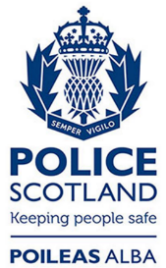 Freedom of Information ResponseOur reference:  FOI 24-0552Responded to:  14th March 2024Division2005200620072008200920102011201220132014North East00110232210Tayside1812341142Highland and Islands0054201040Forth Valley0032954121Edinburgh0132021213Lothian & Borders0304022155Fife0000593343Greater Glasgow0021422144Ayrshire0131102201Lanarkshire0100133211Argyll and West Dunbartonshire0000010001Renfrewshire and Inverclyde0000100010Dumfries and Galloway0000031200Total1141826283422172721Division2015201620172018201920202021202220232024North East3314620540Tayside37111115109540Highlands and Islands23594122701Forth Valley07988612230Edinburgh16101811101583Lothian and Borders71148015040Fife536121591114132Greater Glasgow1049141681914191Ayrshire2024723231Lanarkshire094162019618123Argyll and West Dunbartonshire3523521000Renfrewshire and Inverclyde3102110030Dumfries and Galloway2224213210Total4161651131107292747411